KŠ.: 6002-1/2023/1,  Maribor, 20. 12. 2022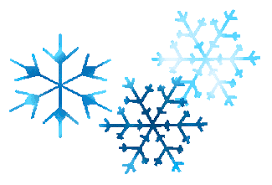  JEDILNIK ŠOLSKE PREHRANE ZA JANUAR 2023VESELE ZIMSKE POČITNICE!V primeru, da ni mogoče zagotoviti ustreznih živil, si pridržujemo pravico do spremembe jedilnika brez predhodne objave.V živilih oz. jedeh, pri katerih je označeno z zvezdico in s krepko pisavo, je uporabljeno ekološko živilo. Označevanje ekoloških živil na jedilniku je v skladu s pogoji označevanja ekoloških živil Ministrstva za kmetijstvo, gozdarstvo in prehrano.Živila lokalne pridelave so vključena glede na sezonsko ponudbo in označena s poševno krepko pisavo. Enako so označene tudi jedi, ki so narejene iz živil lokalne pridelave.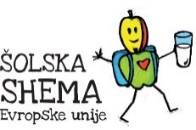     Šolsko sadje in zelenjava (ŠSZ) iz EU šolske sheme Katalog vsebovanih alergenov v živilih je izobešen v jedilnici. Dietni obroki za učence z medicinsko indicirano dieto se pripravljajo ločeno in v skladu z internimi navodili.DOPOLDANSKA MALICAKOSILOKOSILOBREZMESNO KOSILOtor, 3. 1. 2023Koruzni kruh, sirni namaz z bučnimi semeni, čaj, sadjePečenice, pražen krompir, kisla repaPečenice, pražen krompir, kisla repaSirov polpet,  pražen krompir, kisla repasre, 4. 1. 2023Pecivo rešetka jogurt -mango, mlekoŠSZ mandarinaTortilje s piščančjim mesom, z zelenjavo in sirom, zelena solata s korenčkomTortilje s piščančjim mesom, z zelenjavo in sirom, zelena solata s korenčkomTortilje z zelenjavo in sirom, zelena solata s korenčkomčet., 5. 1. 2023Kruh iz krušne peči, piščančja prsa, paprika, čaj, sadjeZdrobova juha s korenčkom, tortelini v paradižnikovi omaki, solata ledenkaZdrobova juha s korenčkom, tortelini v paradižnikovi omaki, solata ledenkaZdrobova juha s korenčkom, tortelini v paradižnikovi omaki, solata ledenkapet., 6. 1. 2023Bio pirin zdrob, posip, bananaPasta fižol s prekajenim mesom, kruh, domače pecivoPasta fižol s prekajenim mesom, kruh, domače pecivoPasta fižol brez mesa, kruh, domače pecivopon, 9. 1. 2023Bio ovsen mešan kruh, bio čokoldani namaz, mleko, sadjeGoveja juha, bio kuhana govedina, pire krompir, kremna špinačaGoveja juha, bio kuhana govedina, pire krompir, kremna špinačaZelenjavna palčka,  pire krompir, kremna špinačator, 10 1. 2023Pica s sirom, čaj, sadjeGobova juha, file postrv, krompirjeva solataGobova juha, file postrv, krompirjeva solataGobova juha,  žitni polpet, krompirjeva solatasre, 11. 1. 2023Koruzni kosmiči, mlekoŠSZ hruškaPrežihova pita s piščančjim mesom, zelena solata s koruzoPrežihova pita s piščančjim mesom, zelena solata s koruzoPrežihova pita brez mesa, zelena solata s koruzočet, 12. 1. 2023Polnozrnat kruh, poli klobasa, kisla kumara, čajSegedin golaž, krompir v kosih, domač čokoladni pudingSegedin golaž, krompir v kosih, domač čokoladni pudingSegedin golaž brez mesa, krompir v kosih, domač čokoladni pudingpet, 13. 1. 2023Biga, bio sadni kefir, bananaPečene perutničke, rizi-bizi, zeljna solataPečene perutničke, rizi-bizi, zeljna solataOcvrt sir,  rizi-bizi, zeljna solatapon, 16. 1. 2023Bio mlečni riž, posip, bananaAjdova kaša z mesom, krompir v kosih, kislo zeljeAjdova kaša z mesom, krompir v kosih, kislo zeljeАjdova kaša brez mesa, krompir v kosih, kislo zeljetor, 17. 1. 2023Kruh iz krušne peči, suha salama, paprika, čajCvetačna juha, telečja pečenka v omaki, kruhova rolada, zeljna solataCvetačna juha, telečja pečenka v omaki, kruhova rolada, zeljna solataCvetačna juha, ocvrt sir, kruhova rolada, zeljna solatasre, 18. 1. 2023Bio kruh, rezina sira, paradižnik, čajPrežihov lonec, črni kruh, domača bolgarska skutina gibanicaPrežihov lonec, črni kruh, domača bolgarska skutina gibanicaPrežihov lonec berz mesa, črni kruh, domača bolgarska skutina gibanicačet, 19. 1. 2023Makova pletenka, bela kavaŠSZ klementinaZelenjavna rižota,rdeča pesa v solati, sadjeZelenjavna rižota,rdeča pesa v solati, sadjeZelenjavna rižota,rdeča pesa v solati, sadjepet, 20. 1. 2023Štručka z zeliščnim maslom, čaj, sadjePiščančji zrezek v gorgonzolni omaki, njoki, zelena solataPiščančji zrezek v gorgonzolni omaki, njoki, zelena solataZelenjavni zrezek v gorgonzolni omaki, njoki, zelena solatapon, 23. 1. 2023Buhtelj z marmelado, mleko, sadjeSvinjski zrezki v omaki, bio kus kus, rdeča pesa v solatiSojin polpet v omaki, bio kus kus, rdeča pesa v solatiSojin polpet v omaki, bio kus kus, rdeča pesa v solatitor, 24. 1. 2023Kruh s semeni, pašteta, čaj, sadjePiščančja nabodala, bio riž z grahom in korenčkom, zelena solataSir na žaru, bio riž z grahom in korenčkom, zelena solataSir na žaru, bio riž z grahom in korenčkom, zelena solatasre, 25. 1. 2023Žitni kosmiči, bio mleko,ŠSZ hruškaTestenine v paradižnikovi omaki, nariban sir, zelena solata s fižolomTestenine v paradižnikovi omaki, nariban sir, zelena solata s fižolomTestenine v paradižnikovi omaki, nariban sir, zelena solata s fižolomčet, 26. 1. 2023Sirova štručka, čaj, sadjeOcvrt ribji file, francoska solata, mafinOcvrt ribji file, francoska solata, mafinŽitni polpet,  francoska solata, mafinpet, 27. 1. 2023Bio bombetka, sadna skuta, sadjeBio goveji golaž, bio polenta, solata kitajsko zeljeBio goveji golaž, bio polenta, solata kitajsko zeljeKrompirjev golaž,  bio polenta, solata kitajsko zelje